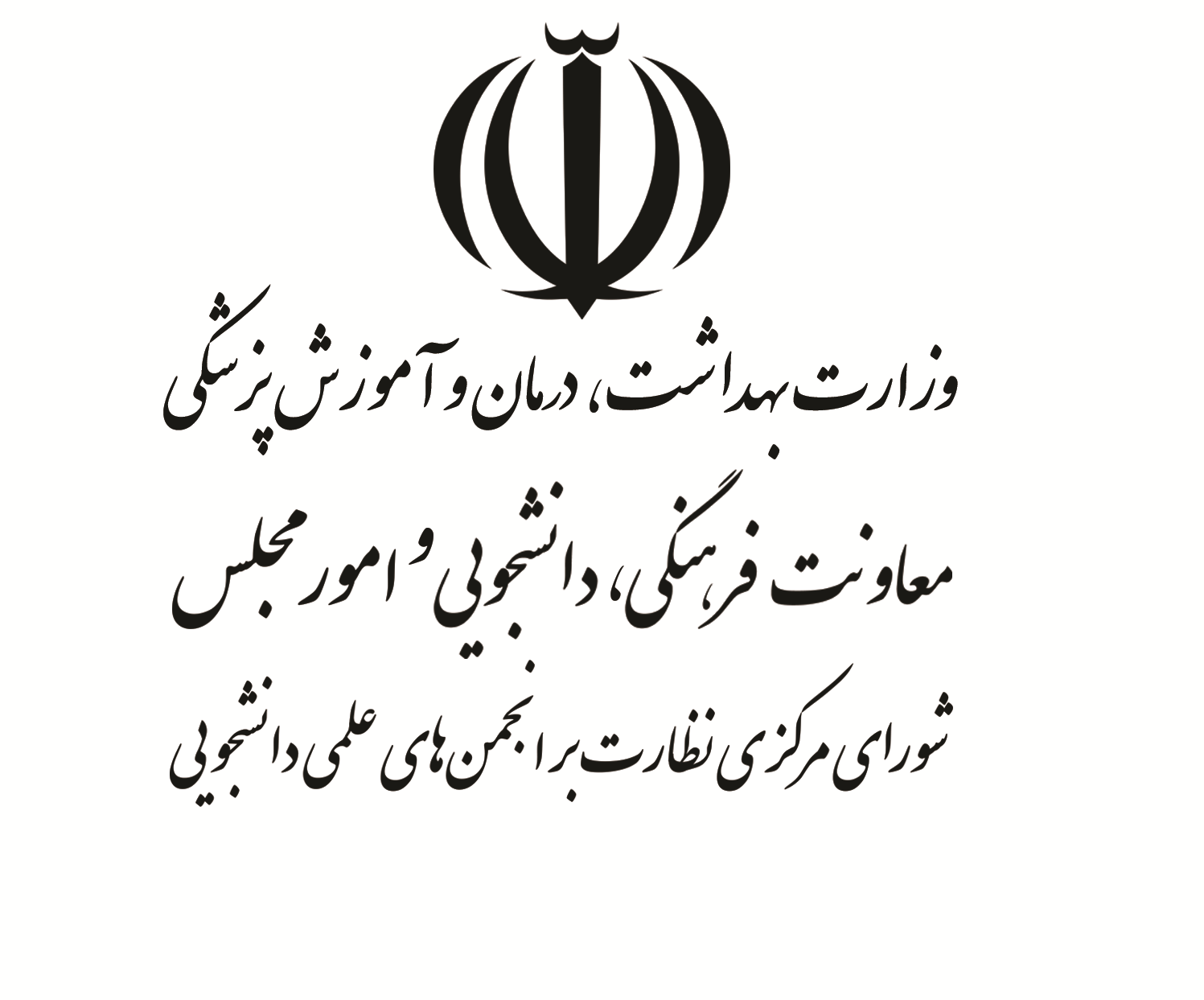 الف) مشخصات فردي:نام: ..........................نامخانوادگي: ........................................... نام پدر: ......................... کد ملی:....................................رشته تحصیلی: ................................... مقطع: ............................. معدل  :نیم سال گذشته:..................................................ب) عضو استعدادهاي درخشان و يا برگزيدگان المپيادها: بلی                            خیرج) مقالات و طرح های پژوهشی:مقالات علمي چاپ شده ( اعم از تأليف يا ترجمه) در نشريات دانشجويي/دانشگاهي، همایش ها و سمینارهاطرح پژوهشي تأليف يا ترجمه کتاباختراعردیفعنوان مقالهتألیف/ترجمهسال چاپ12ردیفعنوان طرحمجری/همکارسال انتشار12ردیفعنوان کتابتألیف/ترجمهمجری/همکارسال انتشار12ردیفعنوان اختراعنام همكارانشماره ثبتمحل ثبتتاريخ ثبت12